企業PRデータシート※全項目ではなく記載したいものだけで構いません。また写真、図などを使用されても構いません。事業所名山形ガス株式会社代表者名代表取締役社長　鈴木　英武住　所〒990-2446山形市白山三丁目1番31号T E L023-623-0085F A X023-624-1447E-mailsomu@yamagatagas.co.jpＵＲＬhttp://www.yamagatagas.co.jp/資本金121,500千円従業員数64名設立年月日明治44年3月6日営業品目都市ガス製造・販売営業品目（商品・サービス・技術など）のPR技術や特許、マネジメントシステムの認証取得・受賞歴等環境に優しい天然ガスの普及を通して地球環境の　　保護に努めています。又、天然ガスで給湯・暖房を行いながら電気を　　　　発電するエネファームやエコウィル、　　　　　　　　エネルギー効率№１のハイブリッド給湯機、　　　　　その他、使い易い最新の安全装置付きのガス機器　　　を豊富に取り揃え、豊かで快適な生活づくりのお手伝いを致します。連携したいパートナーや技術他エネルギーよりも環境負荷が少ない天然ガスの利用をお考えの個人、団体、企業様。自社で行っている環境配慮についてお書きください。ガス機器メーカーの子会社エスコアハーツを通して、廃棄される機器を解体し、部品の再利用を行っています。　又、不要な電気は消灯する、裏紙の再利用等、資源の　節約に努めています。再生可能エネルギーについての利用や提供できる技術太陽光発電、太陽熱利用給湯機、エネファームや　　　　エコウィル等の給湯・暖房を行いながら発電を行う　　機器も取り扱っています。　また、水回りやリフォームもご相談ください。「エコウィル」給湯・暖房を行いながら発電を行います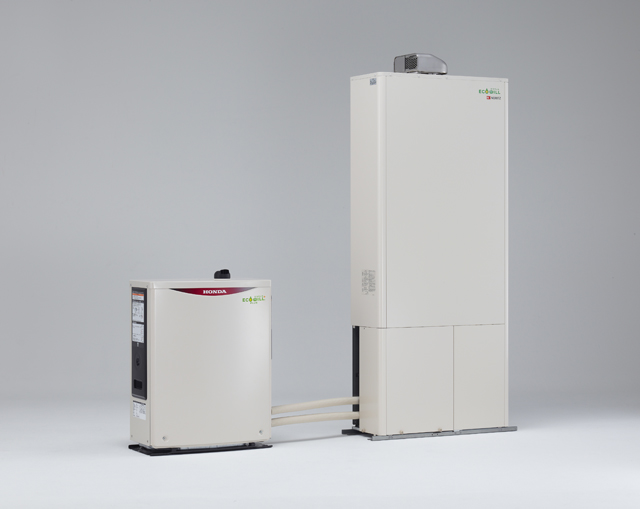 「エネファーム」給湯・暖房を行いながら発電を行います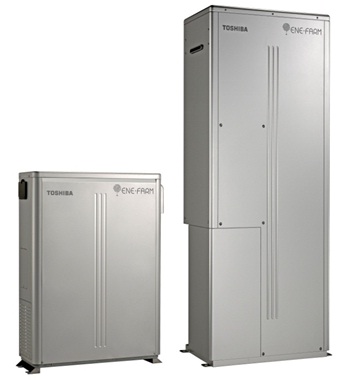 「ソラモ」太陽熱を利用して給湯します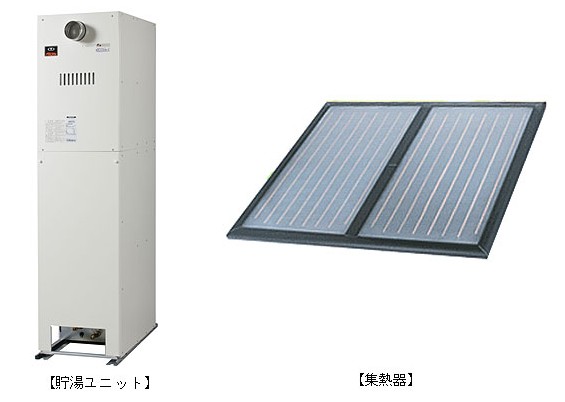 業　種□1:農林水産業　　□2:鉱業・採石業・砂利採取業　□3:建設業□4:製造業　（以下からお選びください）□い:金属・加工金属製品等製造業　□ろ:機械・装置等製造業　□は:食品・飲料・たばこ等製造業　□に:パルプ・紙・紙製品等製造業　□ほ:木材・木製品等加工製造業　□へ:化学薬品・化学製品・繊維等製造業　□と:その他製造業：（　　　　　　　　　　　　　　）✓5:電気・ガス・熱供給・水道業　□6:情報通信業　□7:運輸業・倉庫業　□8:卸売業・小売業　□9:金融業・保険業　□10:サービス業　□11:医療・福祉　□12:廃棄物処理業・リサイクル業□13:自動車整備業　□14:印刷業　□15:その他：（　　　　　　　　　　　　　　　　　　　　　　　）